                                                                           Руководителю  юнармейского отряда  ______________________              Тацинского МО ВВПОД «ЮНАРМИЯ»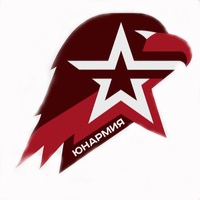                 ______________________________________________________               от ___________________________________________________ ,                                                                                          (Фамилия, имя, отчество)               ученика(цы) ___ класса __________________________________                                                                                  (наименование ОУ)                      проживающего(ей) по адресу: ____________________________                ______________________________________________________заявление.1.  Прошу принять меня в члены юнармейцев Отряда __________________ Тацинского местного отделения Всероссийского детско-юношеского  военно-патриотического  общественного  движения  «ЮНАРМИЯ». Цели и задачи Движения поддерживаю, Устав Движения и Положения о местном отделении Движения и юнармейском отряде признаю, обязуюсь выполнять программные документы Движения, акты  руководящих  органов  Движения  и  принимать участие  в  деятельности Движения.Дата рождения ___________________________,   Место рождения  _____________________________________________________________________________Свидетельство о рождении /паспорт:         серия____________  № ____________________________________выдано______________________________________________________________________________________       (кем выдано)«_____» _________________ 20___ г.                                        (когда выдано)СНИЛС  _________________________________Мобильный телефон  ___________________ Адрес эл. почты _____________________________Ф.И.О. матери (опекуна)  ______________________________________________________________________Место работы матери (опекуна)____________________________________________________________Дата рождения ___________________________,              СНИЛС  _________________________________Паспорт: серия____________  № ___________________ выдан _______________________________________ ____________________________________________________________________________________________       (кем, когда выдан)Мобильный телефон  ________________________ Адрес эл. почты  ____________________________Ф.И.О. отца (опекуна)   ________________________________________________________________________Место работы отца (опекуна)______________________________________________________________Мобильный телефон  ____________________________________________                                                            ______________________________                           (дата)                                                                                                                                                                     (подпись заявителя)   2.  Согласие законных представителей заявителя:Настоящим подтверждаем согласие на поступление нашего несовершеннолетнего ребенка  ________________________________________________________________________________(Фамилия, имя, отчество кандидата)в состав Отряда юнармейцев ________________________________ Тацинского МО ВВПОД «ЮНАРМИЯ».С целями, задачами и режимом работы отряда ознакомлены. Разрешаем нашего ребенка привлекать к строевой, стрелковой (стрельбе из пневматического оружия), военно-физической (основы рукопашного боя), воздушно-десантной  и военной (участие в военизированных играх) подготовке. Приход на занятия и уход ребенка домой самостоятельно согласно Плану занятий.____________________                                              ___________    /_________________________/                           (дата)                                                                                                                 (подпись родителя)                                  (Ф.И.О.  родителя)   3.  К заявлению прилагаются следующие документы:копия свидетельства о рождении (паспорта);медицинское заключение о состоянии здоровья.4.  Решение Тацинского местного отделения Всероссийского детско-юношеского военно-патриотического общественного движения «ЮНАРМИЯ»: ____________________________________________________________________________________________________________________________________________________«____» ______________ 201__ г.                                                                                                                      (дата)                                                                    Начальник штаба Тацинскогоместного отделения «ЮНАРМИЯ»   ______________  Воловликов В.В.